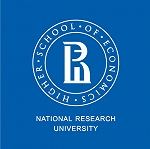 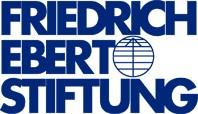 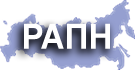 National Research University “Higher School of Economics” – Saint Petersburg Human Rights Ombudsman for Saint PetersburgHuman Rights Research Committee No.26 of the International Political Science Association (IPSA)Interregional Humanitarian and Political science center STRATEGYSupported by the Friedrich Ebert Foundation Branch in RussiaEighth annual international conference of the Department of applied political science, the NRU “Higher School of Economics” in Saint Petersburg"The October Readings- 2019»Draft. Variant of 11.10.2019«Human Rights Conception in Contemporary World: Theoretical Approaches and Application Practices»17 – 19th October 2019Saint Petersburgemb. Griboedova channel, 12317th October, Thursday The Youth Forum9.30 the 1st floor foyer. Registration of participantsRoom. 402 RUS 10.00 – 10.10. Opening of the conference Andrey Starodubtsev, candidate of political sciences, dean of the HSE Saint Petersburg School of social sciences and area studiesAlexander Shishlov, human rights Ombudsman for Saint PetersburgAlexander Sungurov, doctor of political sciences, professor of the department of applied political science, HSE Saint Petersburg, chair of the conference organizational committee _______________________________________10.10-10.30.  Mikhail Fedotov (HSE – Moscow, Presidential Administration) “Human Rights as a Universal Value”Moderator - Alexander Sungurov (HSE Saint Petersburg)11.30 – 12.00 Coffee-break (Room 324)12.00 – 13.00 Room 402 RUS Moderator – Tatiana Barandova (North-West Institute of Management RANEPA, HSE Saint Petersburg) Panel 1. Human Rights: From Theory to Practice (gender dimension)Nikolaenkov Il., 3rd year student of the bachelor program "Political Science and World Politics", HSE Saint PetersburgPolitical Human Rights: Theoretical Concepts and Practice of their Implementation in Modern RussiaAstanin M., 2nd year student of bachelor program in political science, Altai State University, Barnaul. The Gender Dimension of Contemporary Russian Politics. Shatilova Ya, graduate of the bachelor program in political science HSE Saint PetersburgFactors of the State Policy Formation Concerning Termination of Pregnancy (on the example of the post-Soviet countries). Sergeeva M., 2nd year student of the master’s program in sociology, HSE Saint Petersburg LGBT Stigma: a Terrifying Past or a Frightening Reality13.00 – 14.00 Coffee break и pies (Room 324)14.00 – 15.00 Room 402 RUS Moderator – Alexander Balayan (HSE Saint Petersburg)Panel 2. International Standards and National Specifics Topinkova E. - 4th year student of bachelor program in political science, Altai State University, BarnaulNew Approaches to the Execution of Acts of the European Court of Human Rights in the Russian Federation. Mikhailova K. - 4th year student of the bachelor program "political Science and world politics", HSE-St. Petersburg The UN's Concept "Responsibility to Protect" and its Application in LibyaChuhrova E., Chebotarev A., 4th year students of bachelor program in oriental studies, HSE Saint PetersburgChina's Changing Position on the Universality of Human Rights Concept and the Notion of "Sovereignty": 1989-2019.Nabiullina K. M., 4th year student of the bachelor program in oriental studies HSE Saint PetersburgHistory of Formation and Basic Provisions of Muslim Law in the Field of Human Rights15.00 – 15.30 Coffee break (Room 324)15.30 – 16.45 Room 402 RUS Moderator – Yury Kabanov (HSE Saint Petersburg)Panel 3. Human Rights, the Internet and other OnnovationsAlekseeva V. 4th year student of the bachelor program in political science, Altai State University, BarnaulHuman Rights in the Digital Age: Threats and Prospects. Zhvanko P. 4th year student of the bachelor program "Political Science and World Politics", HSE Saint Petersburg The Human Right to a Free Internet: the Case of Mainland China and Hong Kong. Mukhtarova I., master's student, Undergraduate. Baltic Federal University. I. Kanta, Kaliningrad Access to the Free Internet as a Human Right (Case of Russia)Lydia L. 2nd year student of the master's program Urban Development and Management – HSE Saint PetersburgOpportunities and Threats to Human Rights in the Context of Innovative DevelopmentRoom 402 RUS 16.45– 18.00. Olga Malinova.  (HSE – Moscow). Workshop for students Moderator: Sergei Akopov (HSE Saint Petersburg)_________18th October, FridayRoom 401 RUS  10.00 – 11.15  Conversation with Vladimir Lukin (HSE - Moscow, Russian Federation Council) “Russia, World, Human”(Interlocutor – Alexander Sungurov (HSE Saint Petersburg)11.15 – 11.45 Coffee break (Room 324)11.45 – 13.30 Meetings in sectionsRoom 201 RUS Section 1.1. Human Rights TheoryHost – Tulchinsky Grigoriy (HSE Saint Petersburg)Discussant – Akopov Sergei. (HSE Saint Petersburg)1. Mikhail Gefter (Human Rights Institute, Moscow)Human Rights: How to Separate the Private from the Public? 2. Sergei Denisov(University of Humanities, Yekaterinburg)Universality of Retreats from Human Rights in the World3.Mikhail Mizulin (Russian Presidential Academy of National Economy and Public Administration)Universality of Human Rights versus Sovereignty of States 4. Andrew Zinov’ev (Saint Petersburg University - SPBU)Human Rights Between Utopia and Revolution 5. Evgenia Kashina (Moscow State University – MSU)On the Genesis of Bipolarity of Modern Approaches to the Protection of Human Rights and Political Culture of Developing CountriesRoom 303 ENG Section 1.2 Human Rights in Post-Colonial and Post-Soviet CountriesChair: Dmitriy Dubrovskiy (HSE-Moscow)Discussant:-  Oscar Pérez de la Fuente (Carlos III University of Madrid)2. Zachary Paikin, (University of Kent)Through Thick and Thin? Russia, China and the Future of Eurasian International Society3.Khushboo Chauhan, (Christ Academy Institute of Law, Bengaluru, India)
Human Rights and Genocide: A Paradoxical Relation (by skype)4. Monique Falcao, Lisbon (by Skype)Human Rights Between Colonial and Post-colonial Epistemologies13.30 – 14.15 Coffee and pies (Room 324)14.15 – 16.00 Meetings in sectionsRoom 201 RUS Section 2.1 (Round table) Current Problems of Ombudsman Institution in Modern RussiaHost – Alexander Shishlov, human rights Ombudsman for Saint PetersburgParticipants: Tatiana Merzlyakova, human rights Ombudsman for Sverdlovsk                      areas                     Tatiana Margolina, human rights Ombudsman for Perm Krai                    (2005-2017)                     Dzhambulat Ozdoev, human rights Ombudsman for the Republic of Ingushetia                     Sergei Baburkin, human rights Ombudsman for the Yaroslavl region                     Larisa Boychenko, human rights Ombudsman for the Republic of KareliaSection 2.1. Right to Participate in Public and Political Life Host – Alexander Nezdyurov  (HSE Saint Petersburg)Discussant – Tatiana Barandova.(HSE Saint Petersburg)1. Natalia Kozlova (Tver), Olga Ovcharova (Москва), Rassadin (Tver)Implementation of Human Rights to Participate in Social and Political Life: Norms and Practices Public Chamber of the Tver Region Public Chamber Recruitment2. Roman Evstifeev (Vladimir) Institutionalization of Mechanisms to Ensure the Right to Participate in the Management of State Sffairs in the Space of Regional Identity3. Bryantsev Ivan (Saratov)The Influence of Hierarchical Statuses Within Regional Public Chambers on Effectiveness of Their Work 4. Natalia Kozlova, Elena Simonova.,  Rassadin (Tver)Convicts' Rights in the Contexts of Human Rights: Problems of Resocialization (on materials of the Tver region)  Room 303 ENG Section 2.2. Free Speech And Right To ProtestChair –  Irina Busygina(HSE Saint Petersburg)Discussant -  Vera Ageeva (HSE Saint Petersburg)1. Jędrzej Skrzypczak  (Poznan. Poland)Idea and Mechanisms for the Protection of Freedom of Speech in the Perspective of Three Regional (European, American and African) Conventions on the Protection of Human Rights2. Oscar Pérez de la Fuente, (Carlos III University of Madrid, Spain) Free Speech And Right To Protest From A Human Rights Perspective3. Dmitriy Dubrovskiy (HSE)Human Rights and Free Speech (International and Russian experience) 4. Diana Budko (SPbGU) Virtual political folklore as threat to human rights16.00 – 16.20 Coffee break (Room 324)16.20 – 17.45 Meetings in sectionsRoom 201 RUS Section 3.1 (Round table) Right to Participate in Public and Political Life Host – Alexander Nezdyurov (HSE Saint Petersburg)Discussant – Tatiana Barandova (HSE Saint Petersburg)1. Natalia Kozlova (Tver), Olga Ovcharova (Москва), Rassadin (Tver)Implementation of Human Rights to Participate in Social and Political Life: Norms and Practices Public Chamber of the Tver Region Public Chamber Recruitment2. Bryantsev Ivan (Saratov)The Influence of Hierarchical Statuses Within Regional Public Chambers on Effectiveness of Their Work 3. Yaroslava Shashkova (Barnaul)Arrangement of Youth Regions of the Russian Federation to Implement their Political Rights4. Natalia Kozlova, Elena Simonova.,  Rassadin (Tver)Convicts' Rights in the Contexts of Human Rights: Problems of Resocialization (on materials of the Tver region)  Room 303 RUS Section 3.2 (Round table) Human Rights Movement TodayHost – Vyacheslav BachminParticipants – Valentin Gefter, executive director of the Institute of human rights                          Sergei Krivenko, "Memorial”,                          Natalia Evdokimova, executive secretary of the human Rights Council, St. PetersburgRoom 402 17.55 – 19.00. Vyacheslav Bakhmin (co-chair of Moscow Helsinki Group, Moscow)Human Rights and Political Realities: Is Progress Possible? Moderator – Kostushev Vladimir (HSE Saint Petersburg)_________19th October, Saturday 10.00 – 11.15 Room 401 ENG. Prof. Dr. Anja Mihr, DAAD Professor (OSCE Academy Bishkek & Center for Governance through Human Rights Humboldt Viadrina Governance Platform, Berlin) Glocal’ Relations and Human Rights Law: A Challenge for Multilateral and International Institutions. Chair – Dmitriy Dubrovskiy (HSE)11.15 – 11.45 Coffee break (Room ____)11.45 – 13.30 Meetings in sections Room 316 ENG/RUS Panel 4.1.“Human Rights and International Relation”Chair – Oscar Pérez de la Fuente (Madrid)Discussant – Dekalchouk Anna (HSE Saint Petersburg)1. Ripu Sudan Singh (Ambedkar Central University, Lucknow, India)Kurdish Search for Citizenship: Protection of Social Environment and Human Rights2. Marem Buzurtanova (Almaty) How to Safeguard the Rights Enshrined in the ICESCR in the World of Growing Inequality? The Role of Civil Society3. Ekaterina Dolzhenkova (SPb, Riga) Legal Problems of Latvian Non-citizens4. Anton Lutynski  (Vologda) Evidencing in International Tribunals in the Context of Human Rights.5. Alexey Fominykh (Yoshkar-Ola)Ethnocultural diversity of Russia: “soft power” of the federation or a vulnerability factor?Room 317 RUS Section 4.2 Round table “Human Rights and Disbalance in Reciprocal Responsibility”Organiser – Tulchinsky Grigoriy (HSE Saint Petersburg)Questions for discussion:Is it justified to allocate special institutions for the observance of human rights along with the institutions of law, civil society? Are rights of separate social groups, “rights of culture”, “rights of religion” possible along with human rights? Is symptomatology of institutional sclerosis applicable to the tendency of divergence in various populations’ rights? How a balance of human rights and responsibility can be achieved? Possible participants: - Alexander Balayan – candidate of political sciences (PhD), associate professor, HSE Saint Petersburg- Anna Gurinskaya – candidate of juridical sciences, associate professor SPBU- Pavel Kononenko – candidate of political sciences., senior lecturer. SPBU- Daniel Kotsubinsky – candidate of historical sciences., senior lecturer СПбГУ- Olga Popova – doctor of political sciences, professor SPBU- Ivan Mikirtumov – doctor of philosophical sciences., professor SPBU13.30 – 14.00 Coffee break (Room 324)14.00 – 15.45 Meetings in sections Room 316 ENG Section 5.1  Round table "The Right to Truth: An Intellectual in a Divided World (Images of War in Modern Literature)»Organiser – Sergei AkopovParticipants – professors Markku Kivinen (Helsinki University), Elena Vandysheva (HSE Saint Petersburg)Room 317 RUS Section 5.2 “Human Rights Protection: State and Public Institutions” Host – Tinyakov Kirill (HSE Saint Petersburg) Discussant – Alexander Nezdyurov (HSE Saint Petersburg)1. Ekaterina Pavlova (HSE Saint Petersburg) Interaction of Experts and State Human Rights Institutions on the Example of Regional Ombudsman Institute 2. Olesya Zakharova (Institute of Sociology of Russian Academy of Sciences) Construct and Re-construct Human Rights: Discourse – Analysis of Human Rights Representation in Annual Addresses of the President Vladimir Putin (2000-2007 years, 2012-2018 years.)3. Zakharova (HSE Saint Petersburg) Constitutional and Statutory Courts in Subjects of the Russian Federation as Institutions of Protection of Citizens’ Rights and Freedoms: Analysis of Modern Practice4. Kirill Shamshura (HSE Saint Petersburg) Public Control in Modern Russia 5. Dmitrii Vorsin (Altai University)Implementation of the Human and Citizen's Right to a Favorable Environment in the Environmental Policy of the Russian Federation (and the activities of the Ombudsman) 15.45 – 16.00 (Room 410) Closing of the conference announcement of the theme of the conference "October readings – 2020» _____________________1. Murat Tumay, TurkeyThe New Identity of Muslims in Europe Rawls’ or Schmitt’ Perspective